Ausschreibungstext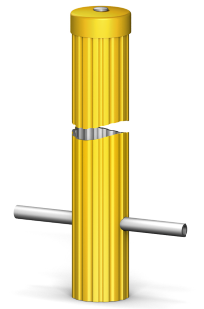 FP-Aluminium Markierungspfosten mit StaberdankerMarkierungspfosten aus Aluminium (AlMgSi), Farbe ………*,  Durchmesser 100 mm, Länge ……….*, Aluminiumkappe mit  integriertem M8 Gewinde, mit Staberdanker liefern Fabrikat: Franken Plastik GmbH, 90763 Fürth Verfügbare Farben: - gelb (ähnlich RAL 1012) - blau (ähnlich RAL 5010)	- aluminium blank (nicht beschichtet)- weitere Farben auf Anfrage* Verfügbare Längen:  - 2,0 Meter- 2,5 Meter- 3,0 MeterMenge:		.................................. Stück				Preis/Stk. €	.................................... Zusätzliche LV Position - Pfosten setzen Pfosten nach Vorgabe des Auftraggebers setzen. Überschüssiger Boden wird Eigentum des Auftragnehmers und ist auf dessen Kosten zu beseitigen. 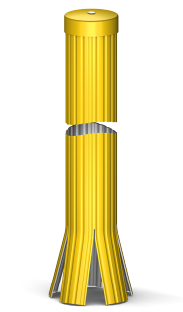 FP-Aluminium Markierungspfosten mit SpreizfußMarkierungspfosten aus Aluminium (AlMgSi), Farbe ………*,  Durchmesser 100 mm, Länge ……….*, Aluminiumkappe mit  integriertem M8 Gewinde, mit Spreizfuß  liefern Fabrikat: Franken Plastik GmbH, 90763 Fürth* Verfügbare Farben: - gelb (ähnlich RAL 1012) - blau (ähnlich RAL 5010)	- aluminium blank (nicht beschichtet)- weitere Farben auf Anfrage* Verfügbare Längen:  - 2,0 Meter- 2,5 Meter- 3,0 MeterMenge:		.................................. Stück				Preis/Stk. €	.................................... Zusätzliche LV Position - Pfosten setzen Pfosten nach Vorgabe des Auftraggebers setzen. Überschüssiger Boden wird Eigentum des Auftragnehmers und ist auf dessen Kosten zu beseitigen. 